ГАННІВСЬКИЙ ЛІЦЕЙПЕТРІВСЬКОЇ СЕЛИЩНОЇ РАДИ ОЛЕКСАНДРІЙСЬКОГО РАЙОНУКІРОВОГРАДСЬКОЇ ОБЛАСТІНАКАЗ31..08.2023                                                                                                                        № 103с. ГаннівкаПро організацію роботиз питань збереження життята здоров’я учнівЗ метою організації роботи щодо попередження дитячого травматизму НАКАЗУЮ:Заступнику директора з навчально-виховної роботи Ганнівського ліцею ОСАДЧЕНКО Н.М., заступнику завідувача з навчально-виховної роботи Володимирівської філії Ганнівського ліцею ПОГОРЄЛІЙ Т.М., педагогу-організатору Іскрівської філії Ганнівського ліцею ЮРЧЕНКО М.А.: 1) спланувати роботу методичного об’єднання класних керівників у напрямку вирішення питань виховної роботи у групах щодо попередження дитячого травматизму до 1 жовтня 2023 року;2) забезпечити координацію роботи класних керівників в напрямку вирішення питань профілактики дитячого травматизму та надати їм практичну допомогу щодо розробки текстів бесід з учнями ;3) сконцентрувати тексти бесід, погоджених у встановленому порядку та відповідно до тематики, в єдиному методичному куточку й забезпечити можливість користування ними всіх класних керівників до 11 вересня 2023 року;4) контролювати проведення бесід із попередження дитячого травматизму класними керівниками на кожній класній годині у відповідності до плану роботи;5) звітувати класним керівникам на батьківських зборах, нарадах при директорові (завідувачу) про проведену роботу щодо попередження дитячого травматизму;6) аналізувати стан дитячого травматизму та оприлюднювати його результати на нарадах, педагогічних радах, засіданнях методичних об’єднань щомісяця. Узагальнювати в січні та червні;7) вирішувати питання залучення до роботи з профілактики дитячого травматизму працівників установ, які мають до цього відношення;8) на методичному об’єднанні класних керівників розробити заходи з проведення «Тижнів безпеки життєдіяльності» до 11 вересня 2023 року та брати активну участь у проведенні Тижнів;9) щомісячно готувати та направляти до відділу освіти інформацію з питань дитячого травматизму в закладі та у побуті;10) надавати методичну допомогу у розробці та погоджувати інструкції з безпеки життєдіяльності та правил безпеки поводження учнів під час проведення організованих позакласних, позашкільних заходів, контролювати своєчасність проведення інструктажів та реєстрації їх у відповідності до діючого Положення; 11) разом з класними керівниками організовувати роботу з батьками з питань збереження життя і здоров’я дітей у побуті;12) забезпечити належний контроль за роботою підвідомчих структурних підрозділів щодо впровадження та реалізації вимог системи роботи з питань збереження життя і здоров’я учнів;13) скласти особистий план роботи з питання забезпечення безпеки життєдіяльності учнів у виховному процесі до 11 вересня 2023 року.2. Класним керівникам:1) розробити та затвердити в установленому порядку план роботи з учнями, щодо попередження дитячого травматизму та збереження життя та здоров’я дітей (в окремому розділі плану виховної роботи) до 11 вересня 2023 року;2) розробити тексти інструкцій, бесід з учнями з питання збереження життя та здоров’я до 11 вересня 2023 року;3) інструктажі з безпеки життєдіяльності з учнями проводити у відповідності до Положення про порядок проведення та реєстрації інструктажів;4) забезпечити належну роботу з батьками з питань профілактики дитячого травматизму збереження життя та здоров’я учнів;5) своєчасно ставити до відома адміністрацію ліцею про всі нещасні випадки з учнями як в педагогічному процесі так і в побуті;6) забороняється самовільно проводити поза межами закладу організовані заходи з дітьми без відома та дозволу директора;8) визначити групи дітей за напрямками ризику та проводити з ними відповідну роботу із залученням до цієї роботи відповідних фахівців і батьків.2. Контроль за виконанням даного наказу покласти на заступника директора з навчально-виховної роботи Ганнівського ліцею СОЛОМКУ Т.В., завідувача Володимирівської філії Ганнівського ліцею МІЩЕНКО М. І., на заступника завідувача Іскрівської філії Ганнівського ліцею БАРАНЬКО Т.В. Директор                                                                                                 Ольга КАНІВЕЦЬЗ наказом ознайомлені:                                                                         Наталія ОСАДЧЕНКОТетяна СОЛОМКАТетяна БАРАНЬКОМарина МІЩЕНКО                                                                                                                  Мирослава ЮРЧЕНКО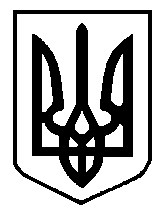 